ПЛАН-КОНСПЕКТ УРОКАТема «Прямое форматирование»1.		ФИО :	Поваренская Елена Владимировна2.		Место работы:	МБОУ СОШ № 27, г. Ангарск3.		Должность:	Учитель информатики4.		Предмет	: Информатика5.		Класс:	86.		Тема : Прямое форматирование7.		Базовый учебник:	 «Информатика и ИКТ»: учебник для 8 класс /Н. Д. Босова. – М.: БИНОМ. Лаборатория знаний, 2012.8.	Цель  урока: Научиться использовать  операции форматирования при создании текстового документа.9.	Задачи:Предметные – представление о форматировании текста как этапе создания текстового документа;представление о прямом форматировании;метапредметные – широкий спектр умений и навыков использования средств информационных и коммуникационных технологий для создания текстовых документов;навыки рационального использования имеющихся инструментов;личностные – понимание социальной, общекультурной роли в жизни современного человека навыков квалифицированного клавиатурного письма.10.	Тип урока –  комбинированныйИспользуемые на уроке средства ИКТ: персональный компьютер (ПК) учителя, мультимедийный  проектор, экран; ПК учащихся11.	Формы работы учащихся – индивидуальная и работа в пареПриложение 1http://learningapps.org/display?v=pdd8v1ipt01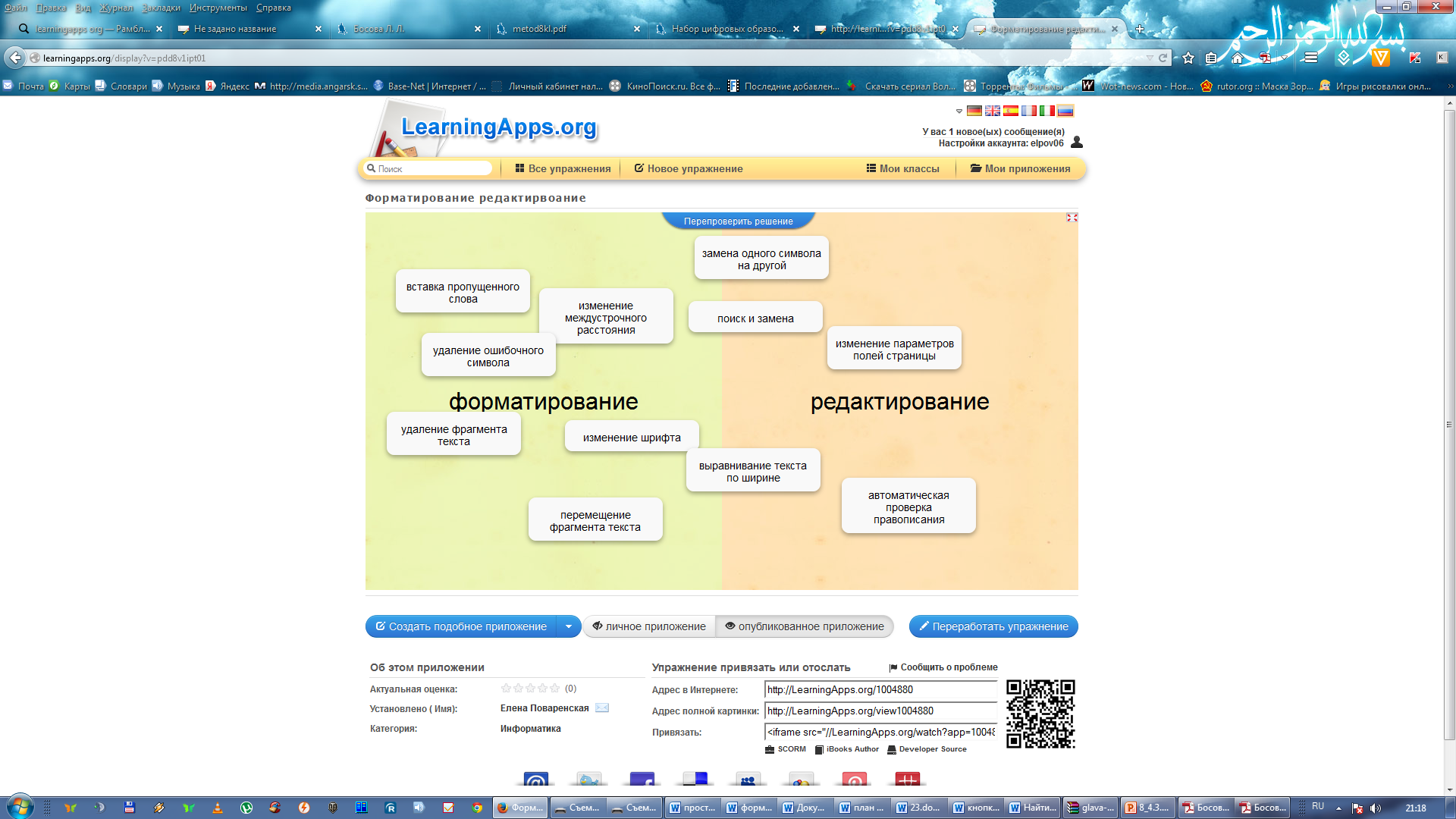 Приложение 2Текст1.docx,  текст2.docxПриложение  3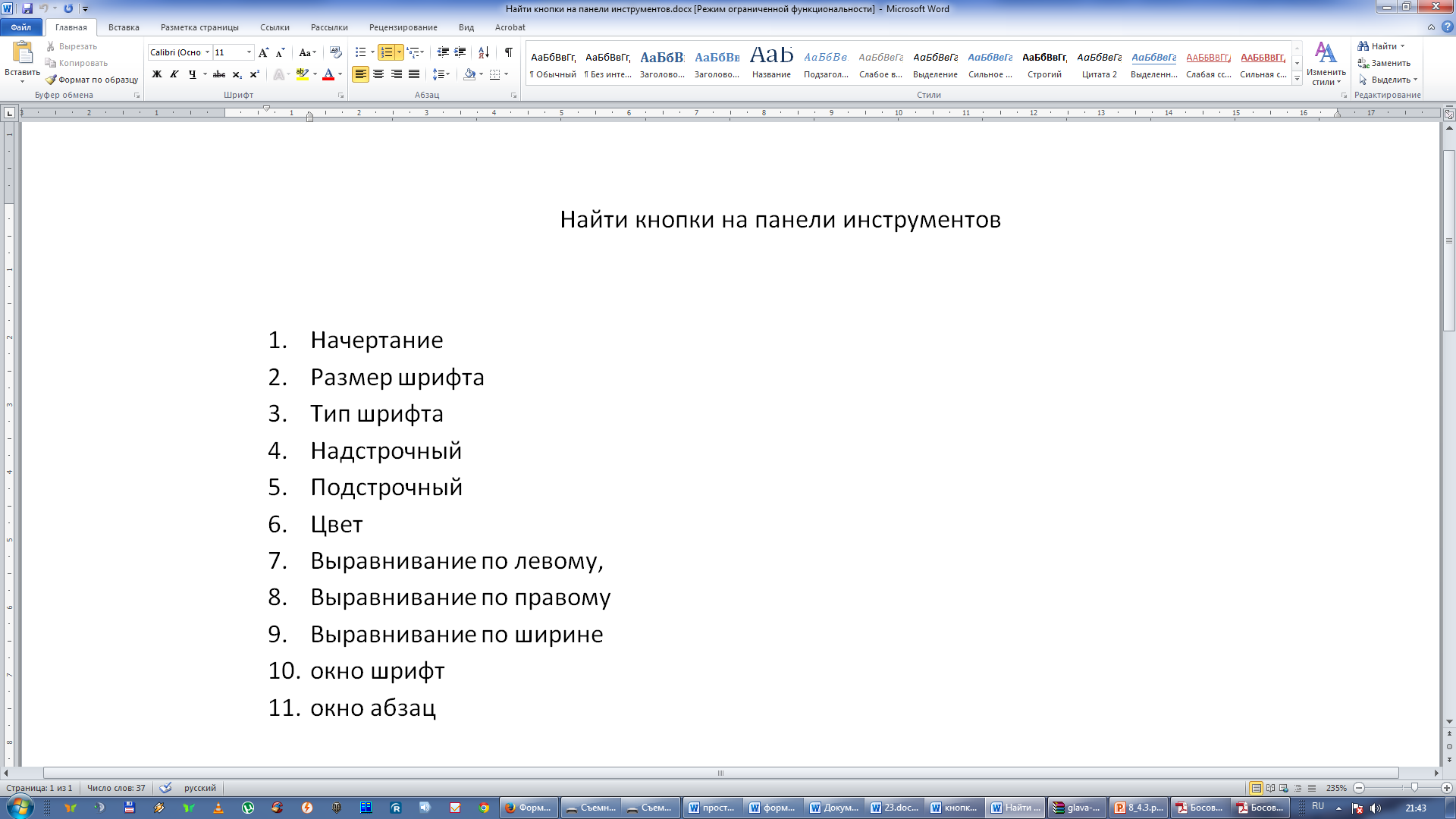 Приложение  4http://LearningApps.org/display?v=pdd8v1ipt01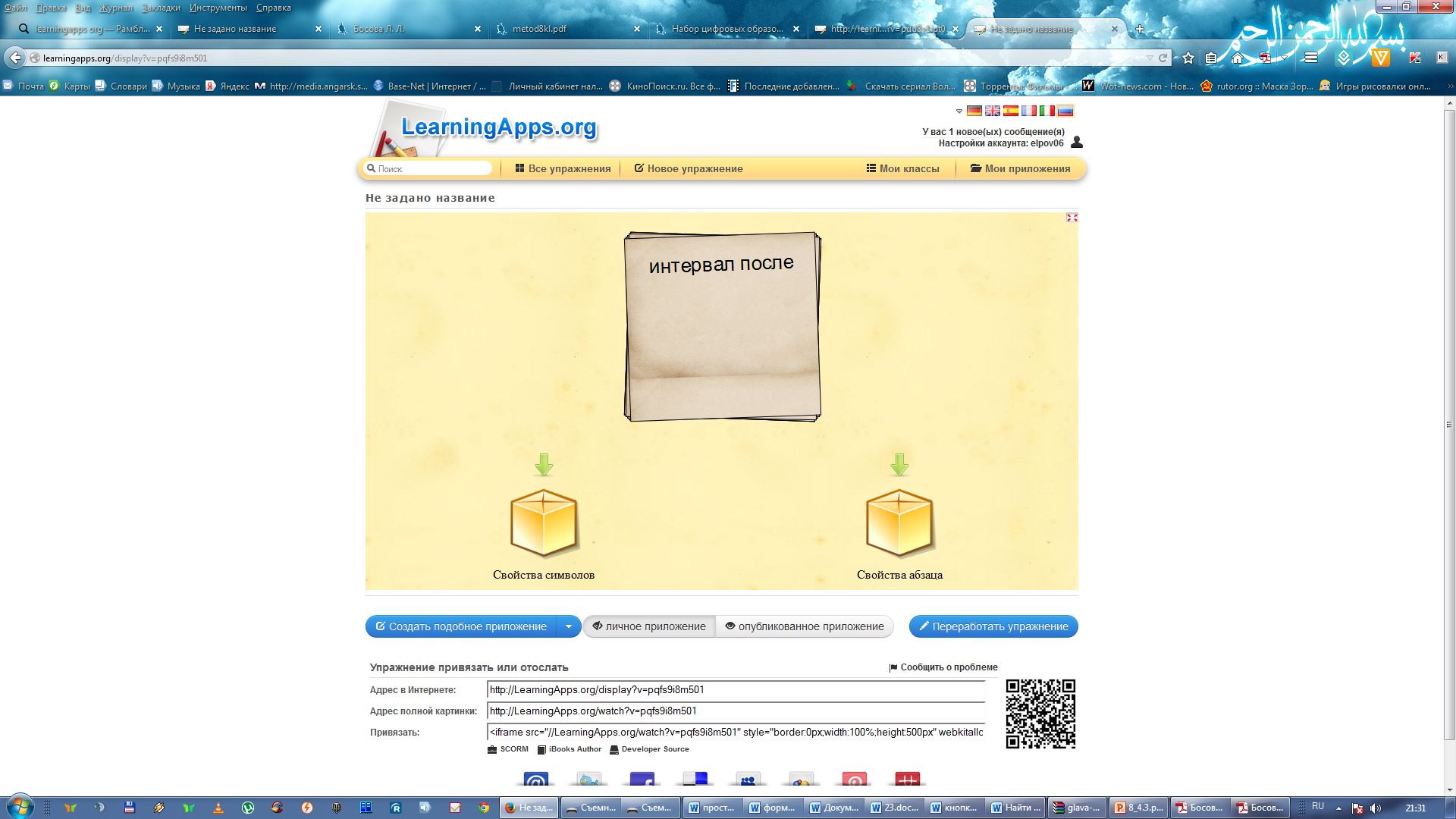 Приложение 5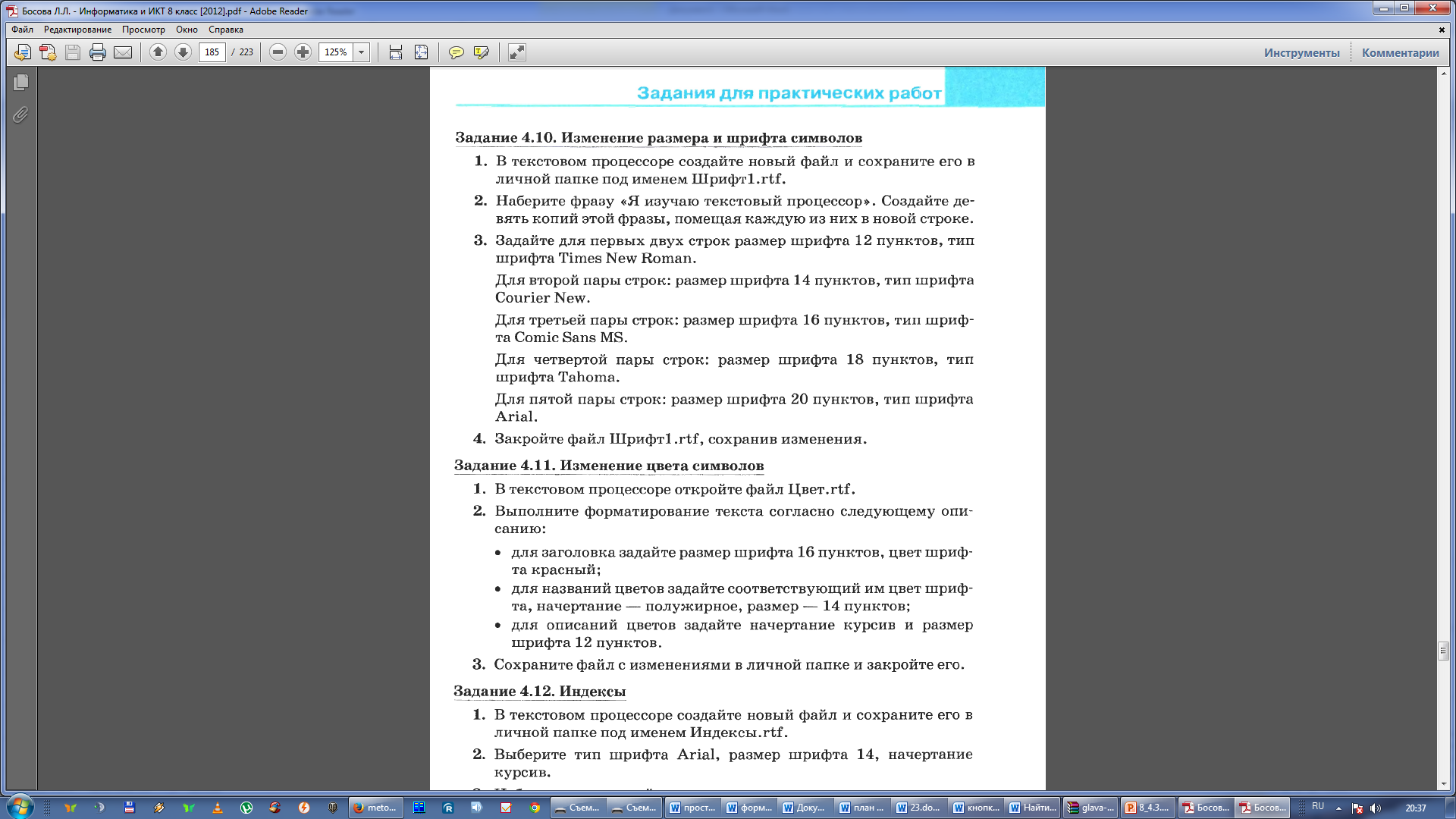 Этап урокаДеятельность учителяДеятельность учащихсяОрганизационный моментЗдравствуйте, ребята!!!Приветствуют учителяАктуализация  знанийКакие  операции по работе с  текстом мы проходили на прошлом урокеопределить операции редактирования  Задание 1 : Приложение 1Какие операции относятся к форматированию Что такое форматированиеОпределяют и называют по очереди  операцииПеречисляютОтвечают: Процесс оформления текстаЦелеполаганиеТема урока: Прямое форматированиеРабота в пареЗадание 2Открыть  2 текста приложение 2 Выписать в тетрадь параметры, которые присутствуют в тексте 2,  по сравнению с текстом 1Обсуждают, выписываютЦелеполаганиеЧитаем название измененных параметров текста, учитель  бегло проверяет наличие записей и начинает с того у кого меньше всего записано параметровЧто нам необходимо для того чтобы  отформатировать документ  по образцуНазывают параметры, дополняютОтвечают: Знать, как изменять параметры форматированиямоделированиеЗадание 3Запустите программу MS Word На панели инструментов найдите следующие кнопки и  обозначьте цифрами на карточкеПриложение 3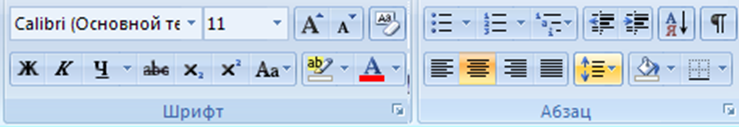 Проверяем результатИсследуют панель инструментов,Называют кнопки Изучение новогоСравните найденные кнопки и перечисленные параметры , отформатированного текст. Каких  кнопок на панели инструментов нам не хватаетНайти данные параметры в окне Шрифт и АбзацЗадание 4Определить параметры символа и абзацаПриложение  4Называют  межстрочный интервал,  интервал перед и после абзаца, индексы, разряженный , уплотненийИсследуют панель инструментовВыполняют упражнениеПрактическая работаЗадание 4.10, 4.12, 4.13 приложение 5СамооцениваниеОцените  задание у соседа и укажите на неточности, для исправленияОценивают, исправляютРефлексияКакие свойства шрифта   и абзаца вы будите применять для форматирования текстаПеречисляют свойстваДомашнее заданиеД.з. рт 182-188 (на  оценку 4) + практическое задание  по Учебнику  задание 4.14( на  оценку 5)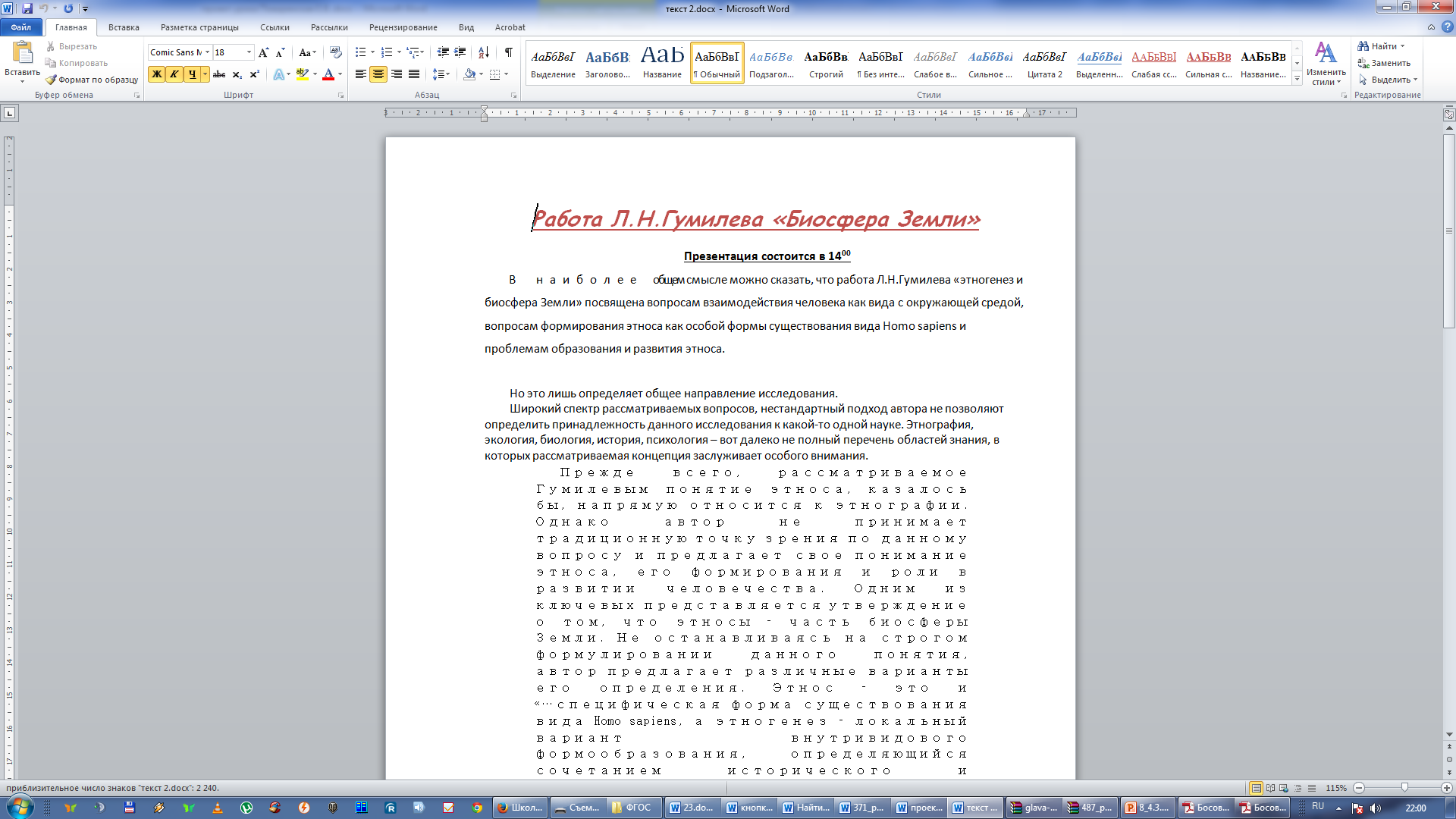 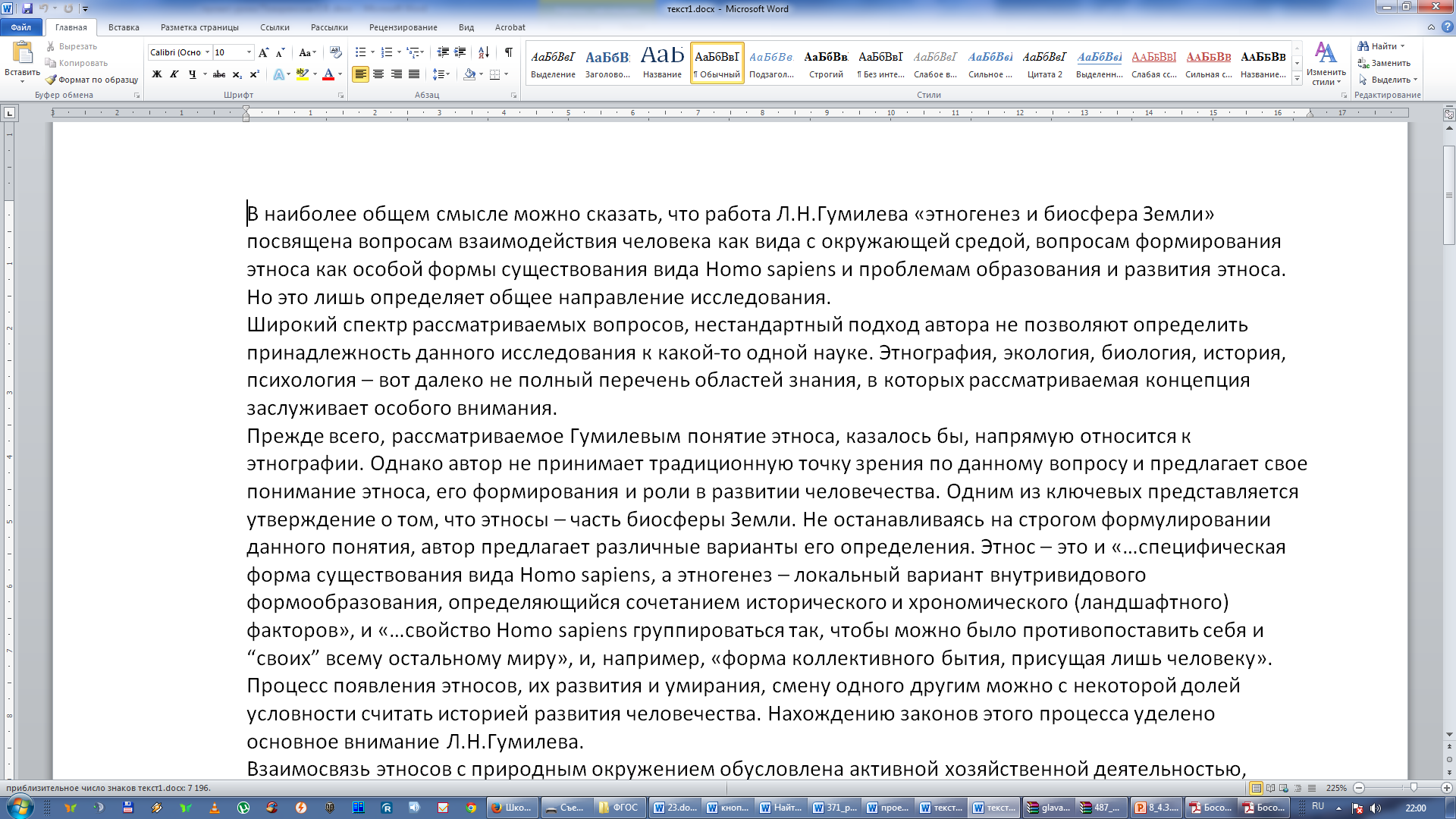 